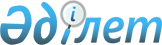 Об установлении ограничительных мероприятий на территории населенного пункта Ызабулак, сельского округа Шанак Казыгуртского района
					
			Утративший силу
			
			
		
					Решение акима сельского округа Шанак Казыгуртского района Туркестанской области от 18 марта 2020 года № 9. Зарегистрировано Департаментом юстиции Туркестанской области 19 марта 2020 года № 5510. Утратило силу решением акима сельского округа Шанак Казыгуртского района Туркестанской области от 25 мая 2020 года № 12
      Сноска. Утратило силу решением акима сельского округа Шанак Казыгуртского района Туркестанской области от 25.05.2020 № 12 (вводится в действие со дня первого официального опубликования).
      В соответствие с пунктом 2 статьи 35 Закона Республики Казахстан от 23 января 2001 года "О местном государственном управлении и самоуправлении в Республике Казахстан", с подпунктом 7) статьи 10-1 Закона Республики Казахстан от 10 июля 2002 года "О Ветеринарии", на основании представления руководителя Казыгуртского районной территориальной инспекции Комитета ветеринарного контроля и надзора Министерства сельского хозяйства Республики Казахстан от 13 марта 2020 года за № 109 аким сельского округа РЕШИЛ:
      1. Установить ограничительных мероприятия на территории населенного пункта Ызабулак, в связи с положительным результатом болезни "Бешенства" у проверенного образца головного мозга одной собаки по улице Жетикудык дом № 39 населенного пункта Ызабулак сельского округа Шанак.
      2. Государственному учреждения "Аппарат акима сельского округа Шанак" в установленном законодательством Республики Казахстан порядке обеспечить:
      1) государственную регистрацию настоящего решения в Республиканском государственном учреждении "Департамент юстиции Туркестанской области Министерства юстиции Республики Казахстан";
      2) размещение настоящего решения на интернет–ресурсе акимата Казыгуртского района после его официального опубликования;
      3) в течение десяти календарных дней со дня государственной регистрации настоящего решения акима направление его копии в бумажном и электронном виде на казахском и русском языках в Республиканское государственное предприятие на праве хозяйственного ведения "Республиканскии институт правовой информации" для официального опубликования и включения в Эталонный контрольный банк нормативных правовых актов Республики Казахстан;
      3. Контроль за исполнением настоящего решения оставляю за собой.
      4. Настоящее решение вводится в действие со дня его первого официального опубликования.
					© 2012. РГП на ПХВ «Институт законодательства и правовой информации Республики Казахстан» Министерства юстиции Республики Казахстан
				
      Аким сельского округа

Е. Жорабаев
